«Життя без насильства»Насильство – це дії, які спрямовані на досягнення певної мети. Спричинення моральної, фізичної, психологічної, матеріальної шкоди. Найбільш ганебне насильство над дітьми. Зростає батьківська жорстокість, кількість тілесних ушкоджень. Діти, позбавлені турботи батьків, нерідко потрапляють у складні життєві обставини, втрачають довіру і пошану до батьків.Основні причини насилля в сім’ї Матеріальні труднощіНаявність в сім’ї безробітногоНевирішеність житлової проблемиАлкоголізм та пияцтво серед членів сім’їНеповна сім’яДитина з ООПНебажана дитинаВажка дитинаСімейні конфлікти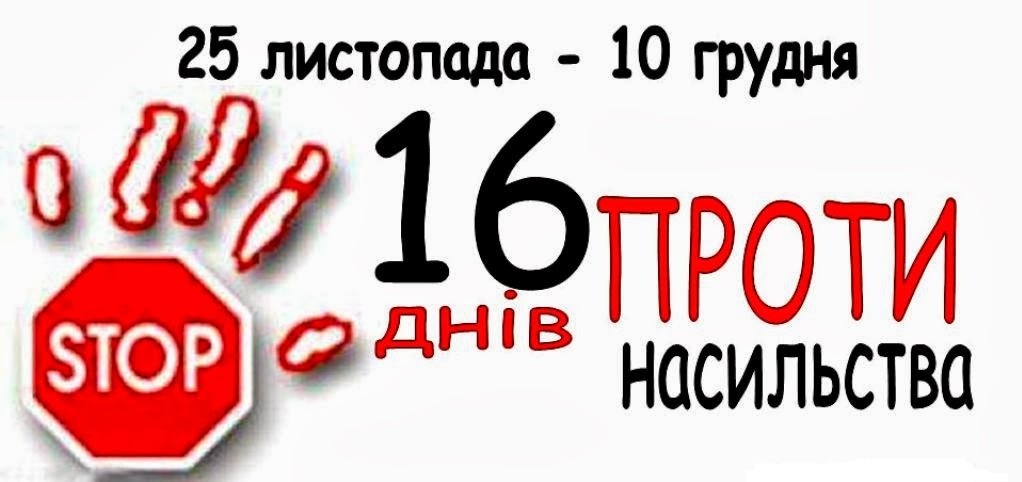 Прояви домашнього насильства.Фізичне знущання над дитиноюЗалякування, навіювання страху за допомогою жестів, поглядів, погрозПостійний контроль її доступу до спілкування з ровесниками, родичами, одним із батьківВикористання образливих прізвиськ, ігнорування дитини, незадоволення її основних потребПорушення її статевої недоторканностіУхиляння від виконання обов’язків щодо дитиниВтягування у з’ясування стосунків і використання їх задля шантажу.Як уникнути насилля? Пам’ятка для дітейУникай ситуацій, які можуть привести до насильства;Говори спокійно, впевненоДай агресору можливість зупинитисяНе прагни помсти ворогамУмій просити вибаченняПопроси допомоги. Це не ознака боягузтва!Ти маєш право відмовитися робити те, до чого тебе примушуютьТи маєш право на юридичну, медичну та психологічну допомогуОбмежте спілкування з кривдникомЗвернися до психолога, органів опіки, кл. керівника…Жити без насильства. Я знаю свої права і вмію ним користуватисяЯ нікому не дозволю принижувати й ображати себеЯкщо зі мною трапиться щось недобре, розповім людям яким довіряюЯ знаю куди потрібно звернутися для захисту своїх прав (психолога, кримінальної поліції у справах неповнолітніх, поліцію, адміністрацію школи, кл. керівника, на гарячу лінію)Я знаю ,що мені гарантовано захист своїх правПравила поведінки в конфліктних ситуаціяхДати партнеру виговоритися;Вимагайте обґрунтування його звинуваченьЗнайдіть заспокійливі слова;Розгляньте проблему як задачу з підручника і знайдіть ї вирішення;Дайте партнеру зберегти своє обличчя;Збережіть і своє обличчя, утримуйте позицію на рівних;Не бійтеся компромісу і вибачень;Домовляйтеся і не руйнуйте мирні стосункиНе реагуйте на погрози;Вмійте прощати собі і іншим;Щастя людини  залежить від того, у  кого вона народилася,у  кого навчалася,і з ким створила сім’ю.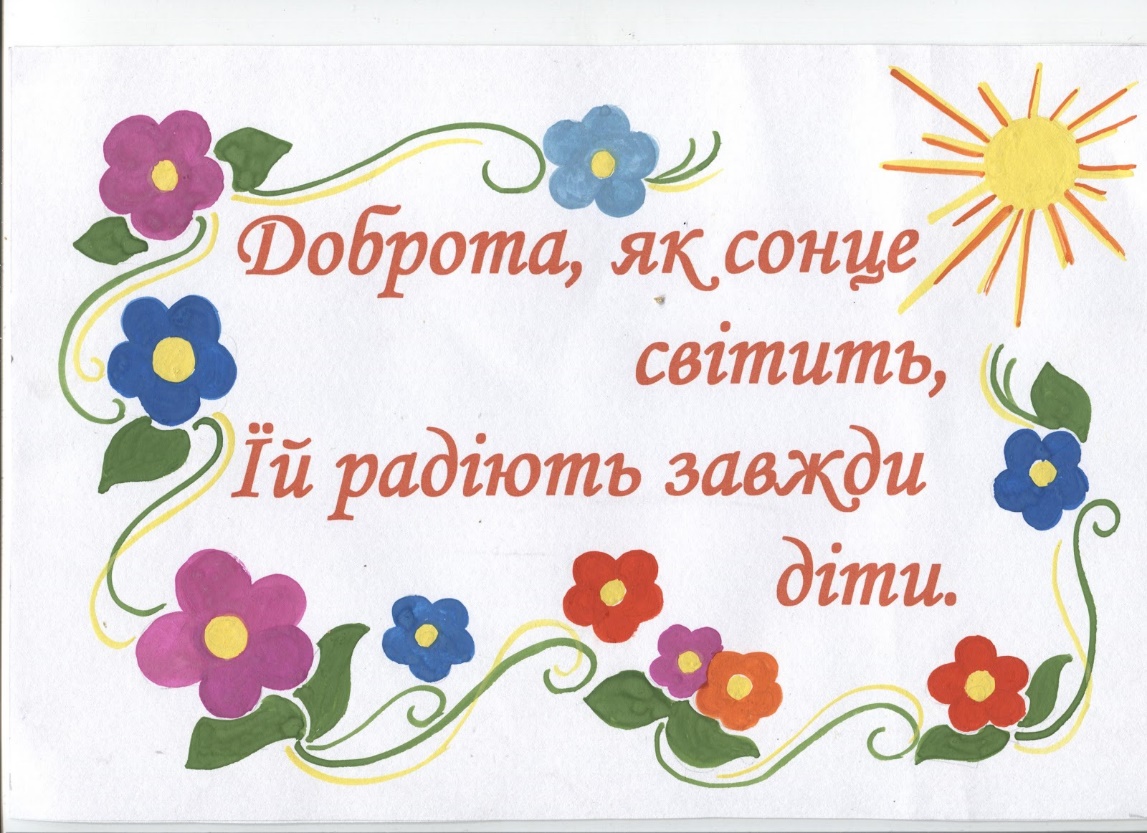 Тільки правильне виховання створює Людину!